	LYJEE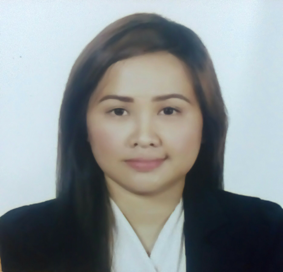 LYJEE.371557@2freemail.com                                                                                                                                                                                                        -----------------------------------------------------------------OBJECTIVE:	            To contribute my skills and knowledge I have acquired in your good company so as to explore better career opportunities.PROFESSIONAL PROFILE:	            A highly motivated, organized and honest person to work with. An experience for more than 5 years + working and handling customer care, Receptionist and office related works. I possess an optimistic trait that can be able to balance between work and personal side. A hardworking woman who can be able to perform a multi-tasks with less supervision under pressure.KEY SKILLS:	Proficiency in Microsoft office (word, excel, powerpoint, outlook, etc.)Good oral and written communication skillsExperienced and quickly learn office basics including, printers, Fax machine, Scanner and  photocopierGood in managing client relationshipPROFESSIONAL EXPERIENCE:	Admin Assistant/ Receptionist/Secretary			      May 2008 – June 2010Tonton TTM Training Center, Inc.Doña Luisa Bldg., Cebu City PhilippinesBusiness Outline          A training Center for a Thai massage that offers a native Thai herbal courses that includes Body Massage, Foot Massage, Acupressure for those who would love to learn a classic kind of therapy.Key ResponsibilitiesWelcome and  greet with a smile to all the clients  coming in and out in the officeHandling customer inquiries and promoting the courses being offeredPrepare all the needed documents for the new enrolleesWho facilitate the students from the start to end of their trainingMaintain  an organized filing systemMaintain the accuracy of the files, have them file accordinglyReceiving an incoming and outgoing customer inquiries over the phoneReceive, direct and passes on telephone fax messagesOperate photocopier, printer and scannerMaintain a sufficient record of the office suppliesRecord all the petty cash expenses being outManage to inquire quality and cheaper office supplies from the supplierAssist the billing and extra payments of the studentsEnsuring the students to learn the training and licensed trainer will conduct a physical exam.Prepares all the certificate of completion to be issued to the students who are able to pass the training exam and have them signed by licensed practitionerSales Assistant/Office Clerk/Purchasing Staff                    Aug. 2010 –Dec.  2010Cebu Champion Hardware, Inc#11 Pres. Quirino, Villa Aurora Cebu City, PhilippinesBusiness Outline          A retail hardware company that supply various quality housing and building materials that includes Cement, wood, Paint, kitchen set, toilet set. Selling electrical equipment, motor equipment and etc.Duties and ResponsibilitiesOperating POS system and cash register every transactions in the shopPrepare sales invoice once transactions is being processed at the back OfficeOperating Scanners, photocopierCalling the supplier for price quotation inquiriesEnsure to purchase the sufficient quality stocks for the shopReceive and passes on telephone fax call and messagesFollow up the stocks from the cargo freight forwarded from the supplierAlways maintain the sufficient number of stocks to avoid customer dissatisfaction and delay of ordersAppraiser/Cashier/Operation Front Liner 		        Jan. 2011 – Jan. 2014Prime Asia Pawn and Jewelry Shop, Inc.Poblacion, Carcar City, Cebu PhilippinesBusiness Outline          A store which offers loan in exchange for personal property as equivalent collateral. If the loan cannot be repaid on time, the collateral may be liquidated. It will be good as unredeemed items and to be sold to the public. The shop also offers teacher’s loan, Foreign Currency Exchange, travel ticketing outlet. It also offers remittances both sending and receiving money local and international services.Duties and ResponsibilitiesAs an appraiser I’m the primary front liner who gives thorough appraisal and determine the worth of an item being loan such as Gold jewelry and Modern gadgets and mobile phones. After the appraisal the corresponding loan amount equivalent to the  item will be released to the pawner in exchange to the collateralEnsure the safety and proper storage of the items inside the vaultAlways prepare the accuracy of the items being pawnedKeeping a good and accurate record of the loan for future purposesPerform a cashiering task for every customer transactionsMaintain a well-organized filing of the documents, chronologicallyRecord all the transactions in the journal ledger for future referencesCrew Member/Cashier/Party Host                                 September 2014 - 2016Pizza Inn, Oman Muscat OmanDuties and ResponsibilitiesGreet with a  smile to all the customers coming in and out of the StoreGiving  menu and taking note once the customer is ready to orderEnsure to give a good service by serving our delicious food on time Taking extra careful for the especial orders of the customers to avoid any complainAlways being attentive to what customer demands and wishesPreparing all the green salad on the salad bar dailyAnswering delivery order over the phone and take away orderSetting up needed materials and decorations for the scheduled birthday such as balloon set up, tables and chairs, the number of pax to accommodateParty host every time there is a birthday party, preparing fun and exciting games for the kids. Touring the kids in the kitchen and teaching them the basic way of making pizza.Ensuring the kids to really enjoy the party and give them a satisfaction especially to the parentsEDUCATIONAL BACKGROUND:	Tertiary	:	BUSINESS & OFFICE TECHNOLOGY                                     2007-2009Mary Our Help Technical Institute for Women 	  		Km. 17 Tunghaan, Minglanilla CebuSecondary	:	Carcar Central National High School                                                2005-2006	     		P. Nellas St., Carcar City, CebuPrimary	:	Upland Elementary School                                                                2001-2002Pob. I Carcar City, Cebu